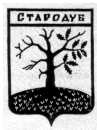 Российская ФедерацияБРЯНСКАЯ ОБЛАСТЬСОВЕТ НАРОДНЫХ ДЕПУТАТОВ СТАРОДУБСКОГО МУНИЦИПАЛЬНОГО ОКРУГАРЕШЕНИЕот  «28» июля 2021г.  №122г. Стародуб«Об установлении дополнительных оснований признания безнадежными к взысканию недоимкии задолженности  по пеням и штрафам по местным налогам»               В соответствии с пунктом 3 статьи 59 Налогового кодекса Российской   Федерации, приказом ФНС России от 02.04.2019 г. № ММВ-7-8/164@ «Об утверждении Порядка списания недоимки и задолженности по пеням, штрафам и процентам, признанных безнадежными к взысканию и Перечня документов, подтверждающих обстоятельства признания безнадежными к взысканию недоимки, задолженности по пеням, штрафам и процентам», Уставом Стародубского муниципального округа Брянской области, Совет  народных депутатов  Стародубского муниципального округа Брянской области:РЕШИЛ:         1.Установить следующие дополнительные основания признания безнадежными к взысканию недоимки и задолженности по пеням, штрафам по местным налогам, а также перечень документов к ним:       1.1.Недоимка по местным налогам, задолженность по пеням и штрафам по этим налогам умерших физических лиц по истечении 3-х лет с даты смерти на основании следующих документов:       а) сведений о смерти физических лиц, предоставляемых органами записи актов гражданского состояния в установленном порядке;       б) справки налогового органа о суммах недоимки и задолженности по пеням, штрафам и процентам по форме согласно приложению №2 к Порядку списания недоимки и задолженности по пеням, штрафам и процентам, признанным безнадежными к взысканию, утвержденному Приказом Федеральной налоговой службы России от 02 апреля 2019г. №ММВ-7-8/164@.        1.2. Вынесение судебных приставов-исполнителем постановления об окончании исполнительного производства и о возвращении взыскателю исполнительного документа в случаях, установленных пунктами 2-6 части 1 статьи 46 Федерального закона от 2 октября 2007 года № 229-ФЗ «Об исполнительном производстве».         Списание признанных безнадежными к взысканию недоимки по местным налогам, задолженности по пеням и штрафам по этим налогам производится на основании:         а) копии постановления об окончании исполнительного производства и о возвращении взыскателю исполнительного документа;        б) справки налогового органа о суммах недоимки и задолженности по пеням, штрафам и процентам по форме согласно приложению № 2 к Порядку списания недоимки и задолженности по пеням, штрафам и процентам, признанным безнадежными к взысканию, утвержденному Приказом Федеральной налоговой службы России от 02 апреля 2019г. №ММВ-7-8/164@.       1.3. Наличие недоимки, задолженности по пеням и штрафам по земельному налогу и налогу на имущество физических лиц у физического лица в сумме, не превышающей 100 рублей, срок взыскания которых в судебном порядке истек, на основании следующих документов:      а) справки налогового органа о суммах недоимки  и задолженности  по пеням, штрафам и процентам по форме согласно приложению №2 к Порядку списания недоимки и задолженности по пеням, штрафам и процентам, признанным безнадежными к взысканию, утвержденному Приказом Федеральной налоговой службы России от 02 апреля 2019г. №ММВ-7-8/164@.      б) копия требования об уплате налога, сбора, пени, штрафа, в отношении которого истек срок взыскания задолженности в судебном порядке.      1.4. Недоимка по местным налогам налогом с физических лиц, с момента возникновения обязанности по уплате которой прошло более 3-х лет и владения объектом налогообложения прекращено, на основании следующих документов:       а) справка о снятии с учета объекта налогообложения, выданной органом, осуществляющим регистрацию объекта налогообложения;       б)  справки налогового органа о суммах задолженности по местным налогам с физических лиц по форме согласно приложению №2 к Порядку списания недоимки и задолженности по пеням, штрафам и процентам, признанным безнадежными к взысканию, утвержденному Приказом Федеральной налоговой службы России от 02 апреля 2019г. №ММВ-7-8/164@.       1.5.Задолженность по уплате пеней, срок образования которых более 3-х лет, при отсутствии задолженности по уплате налога, на основании следующих документов:       а) заключение налогового органа об истечении срока взыскания задолженности по пеням;       б) справки налогового органа о суммах задолженности по местным налогам с физических лиц по форме согласно приложению №2 к Порядку списания недоимки и задолженности по пеням, штрафам и процентам, признанным безнадежными к взысканию, утвержденному Приказом Федеральной налоговой службы России от 02 апреля 2019г. №ММВ-7-8/164@.      1.6. Задолженность по отмененным налогам и сборам с юридических лиц, физических лих и индивидуальных предпринимателей на основании справки налогового органа о суммах задолженности по местным налогам по форме согласно приложению №2 к Порядку списания недоимки и задолженности по пеням, штрафам  и процентам, признанным безнадежными к взысканию, утвержденному Приказом Федеральной налоговой службы России от 02 апреля 2019г. №ММВ-7-8/164@.      1.7. Задолженность по местным налогам с физических лиц, с момента возникновения обязанности по уплате которой прошло более 3-х лет, в случае выбытия налогоплательщика за пределы Российской Федерации.       2. Признать утратившим силу решение Совета народных депутатов города Стародуба от 24.11.2017 №364 О внесении изменений в решение Совета народных депутатов города Стародуба №355 от 27.10.2011 г.  «О дополнительных  основаниях признания безнадежными  к взысканию недоимки и задолженности по пеням, штрафам и процентам по местным налогам».       3. Настоящее решение разместить на официальных сайтах  Совета народных депутатов Стародубского муниципального округа и администрации Стародубского муниципального округа в  сети Интернет.Настоящее решение вступает в силу со дня его официального опубликования и распространяется на правоотношения, возникшие с 1 января 2021 года. Глава Стародубского муниципального округа                                                    Н.Н. Тамилин